U.S. DEPARTMENT OF AGRICULTURERural DevelopmentOglethorpe Power Corporation:  Notice of Availability of an Environmental AssessmentAGENCY:  Rural Utilities Service, USDA ACTION:  Notice of Availability of an Environmental Assessment for Public ReviewPROJECT NAME:  Talbot Energy Facility Dual Fuel Conversion ProjectSUMMARY:  The Rural Utilities Service (RUS) has issued an Environmental Assessment (EA) to meet its responsibilities under the National Environmental Policy Act (NEPA) and RUS’s Environmental and Policies and Procedures (7 CFR Part 1970) in relation to possible impacts for a proposed project by Oglethorpe Power Corporation (Oglethorpe). Oglethorpe owns and operates the Talbot Energy Facility (Facility), an existing simple-cycle power generating facility located at 9125 Cartledge Road in Box Springs, Georgia. The Facility operates six combustion turbines (CTs), four of which are exclusively natural gas fired and two of which are primarily fired on natural gas with diesel fuel oil as a back-up fuel. The project involves converting the Facility's four CTs fired exclusively on natural gas to have dual fuel firing capabilities with natural gas as the primary fuel and diesel fuel oil as a back-up fuel. Oglethorpe may request financial assistance from RUS for the project. FOR MORE INFORMATION CONTACT:  Suzanne Kopich, Environmental Protection Specialist, USDA, Rural Utilities Service via e-mail:  suzanne.kopich@usda.gov. A copy of the EA may be viewed at the agency’s website: https://www.rd.usda.gov/resources/environmental-studies/assessment/talbot-energy-facility-dual-fuel-conversion-project or physically at the Oglethorpe Headquarters at 2100 E Exchange Place, Tucker, GA 30084.SUPPLEMENTARY INFORMATION:  Oglethorpe proposes to install new infrastructure and mechanical and software upgrades at its existing Facility, a simple-cycle power generating facility with six CTs. The Dual Fuel Conversion Project (Project) would include converting the Facility’s four existing natural gas-fired CTs, Unit 1 (CT1), Unit 2 (CT2), Unit 3 (CT3), and Unit 4 (CT4), into dual fuel capable CTs. This dual fuel capability would allow CT1 – CT4 to run primarily on natural gas with diesel fuel oil as a back-up fuel. Converting the CTs to have dual fuel capabilities would increase the resiliency and reliability of the Facility’s electrical output by allowing for a back-up fuel source during times of heavy loads when natural gas supply is curtailed or cut off.This Project would result in increases in the maximum hourly rate of air emissions and expected annual air emissions. Oglethorpe has applied for an Air Quality – Part 70 Operating Permit Amendment for the construction and operation of the Project. Oglethorpe has proposed as Best Available Control Technology (BACT) the use of dry low-nitrogen oxides (NOx ) combustors for periods of natural gas firing and water-injection systems for periods of fuel oil firing. The Project will result in an increase in the water usage amounts for the Facility. The Facility is not currently required to hold any permits related to water use or discharge, and no new water usage or discharge permits are expected to be required for future operations of the Facility as a result of the Project.An EA that describes the Project in detail and discusses its anticipated environmental impacts was prepared by Oglethorpe and Burns & McDonnell Engineering Company, Inc.  Consistent with 7 CFR §1970.5(b)(3)(iv)(C), RUS has completed an independent evaluation of the environmental information and analysis performed and accepted the documentation as the Agency’s EA for the proposed Project.  No significant impacts are expected as a result of the Project.  Written questions and comments should be emailed to RUS at: RUSPublicComments@usda.gov.  RUS will accept questions and comments on the EA for 14 days from the date of publication of this notice.Any final action by RUS related to the proposed project will be subject to, and contingent upon, compliance with all relevant Federal environmental laws and regulations and completion of environmental review procedures as prescribed by 7 CFR Part 1970, Environmental Policies and Procedures.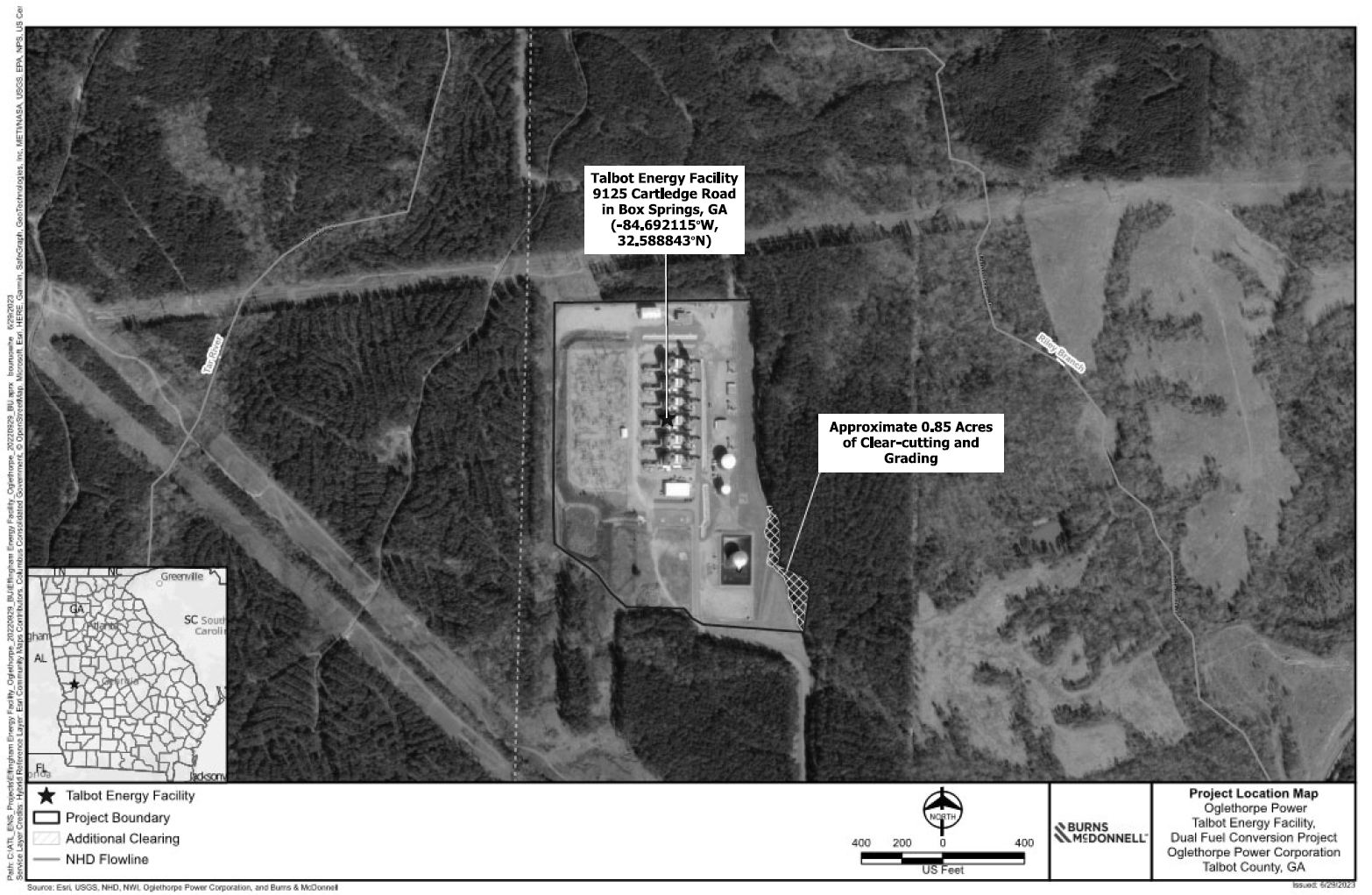 